Diabetic Care Plan:  Hyperglycemia (High Blood Sugar)Date		   Parent Signature							School Nurse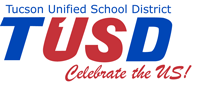 High blood sugar for my child is:Causes of HyperglycemiaCauses of HyperglycemiaCauses of HyperglycemiaCauses of HyperglycemiaCauses of HyperglycemiaCauses of HyperglycemiaCauses of HyperglycemiaCauses of HyperglycemiaCauses of HyperglycemiaOnsetOnsetOnsetOnsetOnsetOnsetOnsetToo much foodToo little insulinDecreased activityToo much foodToo little insulinDecreased activityToo much foodToo little insulinDecreased activityToo much foodToo little insulinDecreased activityToo much foodToo little insulinDecreased activityToo much foodToo little insulinDecreased activityToo much foodToo little insulinDecreased activityIllnessInfectionStressIllnessInfectionStressOnsetOnsetOnsetOnsetOnsetOnsetOnsetToo much foodToo little insulinDecreased activityToo much foodToo little insulinDecreased activityToo much foodToo little insulinDecreased activityToo much foodToo little insulinDecreased activityToo much foodToo little insulinDecreased activityToo much foodToo little insulinDecreased activityToo much foodToo little insulinDecreased activityIllnessInfectionStressIllnessInfectionStressOver time – several hours or daysOver time – several hours or daysOver time – several hours or daysOver time – several hours or daysOver time – several hours or daysOver time – several hours or daysOver time – several hours or daysSymptomsSymptomsSymptomsSymptomsSymptomsSymptomsSymptomsSymptomsSymptomsSymptomsSymptomsBlood SugarBlood SugarBlood SugarBlood SugarBlood SugarBlood SugarBlood SugarBlood SugarMildMildMildMildMildModerateModerateModerateModerateModerateModerateSevereSevereSevereSevereSevereSevereThirstFrequent urinationFatigue/sleepinessIncreased hungerStomach pains of skinOther:          _________    ThirstFrequent urinationFatigue/sleepinessIncreased hungerStomach pains of skinOther:          _________    ThirstFrequent urinationFatigue/sleepinessIncreased hungerStomach pains of skinOther:          _________    ThirstFrequent urinationFatigue/sleepinessIncreased hungerStomach pains of skinOther:          _________    ThirstFrequent urinationFatigue/sleepinessIncreased hungerStomach pains of skinOther:          _________    Mild symptoms plus:Dry mouth Lack of concentrationNauseaStomach crampsVomitingWeight LossBlurred visionOther:_____________Mild symptoms plus:Dry mouth Lack of concentrationNauseaStomach crampsVomitingWeight LossBlurred visionOther:_____________Mild symptoms plus:Dry mouth Lack of concentrationNauseaStomach crampsVomitingWeight LossBlurred visionOther:_____________Mild symptoms plus:Dry mouth Lack of concentrationNauseaStomach crampsVomitingWeight LossBlurred visionOther:_____________Mild symptoms plus:Dry mouth Lack of concentrationNauseaStomach crampsVomitingWeight LossBlurred visionOther:_____________Mild symptoms plus:Dry mouth Lack of concentrationNauseaStomach crampsVomitingWeight LossBlurred visionOther:_____________Mild and moderate symptoms plus:Labored breathingVery weakConfused Sweet, fruity breathUnconsciousMild and moderate symptoms plus:Labored breathingVery weakConfused Sweet, fruity breathUnconsciousMild and moderate symptoms plus:Labored breathingVery weakConfused Sweet, fruity breathUnconsciousMild and moderate symptoms plus:Labored breathingVery weakConfused Sweet, fruity breathUnconsciousMild and moderate symptoms plus:Labored breathingVery weakConfused Sweet, fruity breathUnconsciousMild and moderate symptoms plus:Labored breathingVery weakConfused Sweet, fruity breathUnconsciousCircle student’s usual symptomsCircle student’s usual symptomsCircle student’s usual symptomsCircle student’s usual symptomsCircle student’s usual symptoms     Circle student’s usual symptoms     Circle student’s usual symptoms     Circle student’s usual symptoms     Circle student’s usual symptoms     Circle student’s usual symptoms     Circle student’s usual symptomsCircle student’s usual symptomsCircle student’s usual symptomsCircle student’s usual symptomsCircle student’s usual symptomsCircle student’s usual symptomsCircle student’s usual symptomsActions NeededActions NeededActions NeededActions NeededActions NeededActions NeededActions NeededActions NeededActions NeededActions NeededActions NeededActions NeededActions NeededActions NeededActions NeededActions NeededAllow free use of the bathroom.Encourage student to drink water or sugar-free drinks.Contact the school nurse or trained diabetes personnel to check urine or administer insulin, per student’s Diabetes Medical Management Plan.If student is nauseous, vomiting, or lethargic, call the parents/guardian or  911 call for medical assistance if parent cannot be reached.Allow free use of the bathroom.Encourage student to drink water or sugar-free drinks.Contact the school nurse or trained diabetes personnel to check urine or administer insulin, per student’s Diabetes Medical Management Plan.If student is nauseous, vomiting, or lethargic, call the parents/guardian or  911 call for medical assistance if parent cannot be reached.Allow free use of the bathroom.Encourage student to drink water or sugar-free drinks.Contact the school nurse or trained diabetes personnel to check urine or administer insulin, per student’s Diabetes Medical Management Plan.If student is nauseous, vomiting, or lethargic, call the parents/guardian or  911 call for medical assistance if parent cannot be reached.Allow free use of the bathroom.Encourage student to drink water or sugar-free drinks.Contact the school nurse or trained diabetes personnel to check urine or administer insulin, per student’s Diabetes Medical Management Plan.If student is nauseous, vomiting, or lethargic, call the parents/guardian or  911 call for medical assistance if parent cannot be reached.Allow free use of the bathroom.Encourage student to drink water or sugar-free drinks.Contact the school nurse or trained diabetes personnel to check urine or administer insulin, per student’s Diabetes Medical Management Plan.If student is nauseous, vomiting, or lethargic, call the parents/guardian or  911 call for medical assistance if parent cannot be reached.Allow free use of the bathroom.Encourage student to drink water or sugar-free drinks.Contact the school nurse or trained diabetes personnel to check urine or administer insulin, per student’s Diabetes Medical Management Plan.If student is nauseous, vomiting, or lethargic, call the parents/guardian or  911 call for medical assistance if parent cannot be reached.Allow free use of the bathroom.Encourage student to drink water or sugar-free drinks.Contact the school nurse or trained diabetes personnel to check urine or administer insulin, per student’s Diabetes Medical Management Plan.If student is nauseous, vomiting, or lethargic, call the parents/guardian or  911 call for medical assistance if parent cannot be reached.Allow free use of the bathroom.Encourage student to drink water or sugar-free drinks.Contact the school nurse or trained diabetes personnel to check urine or administer insulin, per student’s Diabetes Medical Management Plan.If student is nauseous, vomiting, or lethargic, call the parents/guardian or  911 call for medical assistance if parent cannot be reached.Allow free use of the bathroom.Encourage student to drink water or sugar-free drinks.Contact the school nurse or trained diabetes personnel to check urine or administer insulin, per student’s Diabetes Medical Management Plan.If student is nauseous, vomiting, or lethargic, call the parents/guardian or  911 call for medical assistance if parent cannot be reached.Allow free use of the bathroom.Encourage student to drink water or sugar-free drinks.Contact the school nurse or trained diabetes personnel to check urine or administer insulin, per student’s Diabetes Medical Management Plan.If student is nauseous, vomiting, or lethargic, call the parents/guardian or  911 call for medical assistance if parent cannot be reached.Allow free use of the bathroom.Encourage student to drink water or sugar-free drinks.Contact the school nurse or trained diabetes personnel to check urine or administer insulin, per student’s Diabetes Medical Management Plan.If student is nauseous, vomiting, or lethargic, call the parents/guardian or  911 call for medical assistance if parent cannot be reached.Allow free use of the bathroom.Encourage student to drink water or sugar-free drinks.Contact the school nurse or trained diabetes personnel to check urine or administer insulin, per student’s Diabetes Medical Management Plan.If student is nauseous, vomiting, or lethargic, call the parents/guardian or  911 call for medical assistance if parent cannot be reached.Allow free use of the bathroom.Encourage student to drink water or sugar-free drinks.Contact the school nurse or trained diabetes personnel to check urine or administer insulin, per student’s Diabetes Medical Management Plan.If student is nauseous, vomiting, or lethargic, call the parents/guardian or  911 call for medical assistance if parent cannot be reached.Allow free use of the bathroom.Encourage student to drink water or sugar-free drinks.Contact the school nurse or trained diabetes personnel to check urine or administer insulin, per student’s Diabetes Medical Management Plan.If student is nauseous, vomiting, or lethargic, call the parents/guardian or  911 call for medical assistance if parent cannot be reached.Allow free use of the bathroom.Encourage student to drink water or sugar-free drinks.Contact the school nurse or trained diabetes personnel to check urine or administer insulin, per student’s Diabetes Medical Management Plan.If student is nauseous, vomiting, or lethargic, call the parents/guardian or  911 call for medical assistance if parent cannot be reached.Allow free use of the bathroom.Encourage student to drink water or sugar-free drinks.Contact the school nurse or trained diabetes personnel to check urine or administer insulin, per student’s Diabetes Medical Management Plan.If student is nauseous, vomiting, or lethargic, call the parents/guardian or  911 call for medical assistance if parent cannot be reached.